 Осторожно, КЛЕЩ!Клещевой энцефалит — вирусная инфекция, поражающая центральную и периферическую нервную систему. Тяжелые осложнения острой инфекции могут привести к параличу и летальному исходу.Пути заражения вирусом клещевого энцефалитаВ большинстве случаев инфицирование происходит путем присасывания зараженного клеща к телу человека, но описаны также случаи заболевания, возникающего после употребления парного молока и не прошедших термическую обработку молочных продуктов (сыра, творога), полученных от больных животных. Иногда люди могут пострадать от клещей, занесенных в дом случайно с цветами, ветками, на одежде, с домашними животными. Инкубационный период заболевания составляет в среднем 1-2 недели, но может сократиться до одного дня или увеличиться до одного месяца.Заболевание протекает в различных формах.Самая легкая — лихорадка, продолжительность около недели, при этом признаков поражения нервной системы не отмечается.Менингеальная форма сопровождается головной болью, рвотой, воспалительными изменениями в спинномозговой жидкости. Прогностически данная форма считается благоприятной, поскольку даже астенический синдром, длящийся несколько месяцев после заболевания, проходит полностью.Самая тяжелая форма заболевания энцефалитическая или менингоэнцефалитическая — вследствие гибели пораженных вирусом нейронов возникают стойкие неврологические нарушения различной степени тяжести. Вакцинация против клещевого энцефалитаСезон активности клещей начинается с конца апреля, поэтому первый раз вакцина вводится уже в феврале — марте. Полноценная выработка антител происходит только через две недели после двукратной вакцинации, поэтому планировать прививки необходимо заранее. Противопоказания к вакцинации и вакцинальные осложненияОсновными противопоказаниями является аллергия на куриный белок, т. к. все вакцины изготавливаются с применением куриных эмбрионов.Памятка по профилактике клещевого энцефалита Собираясь в лес, необходимо одеться так, чтобы уменьшить возможность попадания клещей на одежду.Обработайте одежду репеллентом, отпугивающим клещей.Обувь должна закрывать пятки и лодыжки, давая возможность заправить в нее одежду.Брюки должны быть заправлены в сапоги, гольфы или носки с плотной резинкой.Верхняя часть одежды должна быть заправлена в брюки, а манжеты рукавов плотно прилегать к руке.На голове должен быть головной убор или капюшон.Следует выбирать одежду светлых тонов, чтобы было легче заметить напавшего клеща.Не реже чем через каждый час следует проводить осмотры для обнаружения прицепившихся клещей и их удаления. Необходимо помнить, что клещ плотно присасывается только спустя 1-1,5 часа после попадания на кожу, причем там, где она наиболее тонкая и нежная: за ушами, на шее, под мышками, в паховой области, волосистой части головы.Присосавшихся к телу клещей следует немедленно удалить пинцетом или петлей из прочной нитки, сначала покачивая клеща из стороны в сторону, а затем постепенно вытягивая. Если «хоботок» оторвался и остался в коже, его удаляют прокаленной на пламени и остуженной иглой.Место укуса прижигают раствором йода или протирают спиртом. Сразу же после удаления клеща необходимо тщательно вымыть руки с мылом.Уничтожать снятых клещей, сжимая их пальцами, нельзя, т.к. при случайном раздавливании может произойти заражение в результате втирания в кожу или слизистые оболочки возбудителя инфекции, находящегося в слюне или тканях клеща.С целью профилактики заражения вирусом с продуктами питания следует употреблять в пищу только кипяченое или пастеризованное молоко.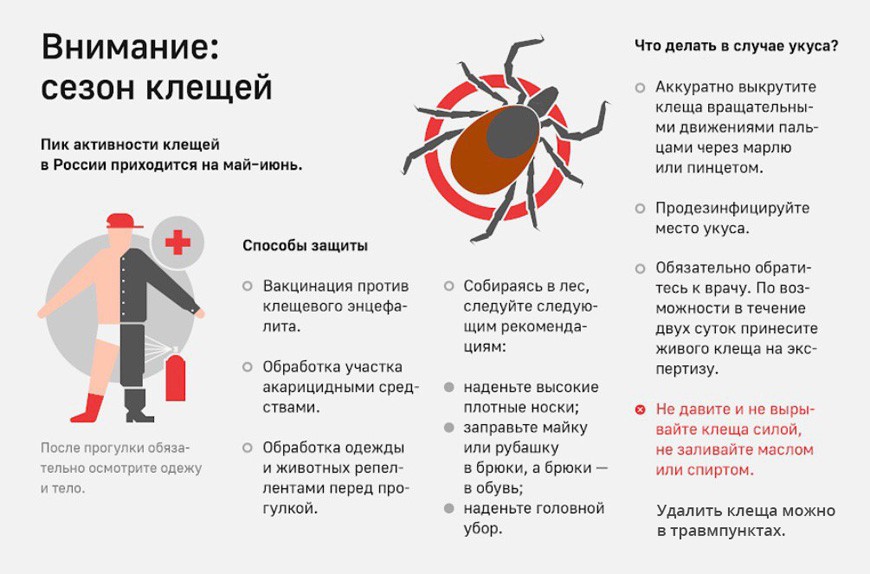 